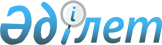 Об установлении ограничительных мероприятий в селе Ашутасты города Аркалыка
					
			Утративший силу
			
			
		
					Решение акима села Ашутасты города Аркалыка Костанайской области от 9 февраля 2018 года № 1. Зарегистрировано Департаментом юстиции Костанайской области 22 февраля 2018 года № 7532. Утратило силу решением акима села Ашутасты города Аркалыка Костанайской области от 19 ноября 2018 года № 2
      Сноска. Утратило силу решением акима села Ашутасты города Аркалыка Костанайской области от 19.11.2018 № 2 (вводится в действие по истечении десяти календарных дней после его первого официального опубликования).
      В соответствии со статьей 35 Закона Республики Казахстан от 23 января 2001 года "О местном государственном управлении и самоуправлении в Республике Казахстан", подпунктом 7) статьи 10-1 Закона Республики Казахстан от 10 июля 2002 года "О ветеринарии" и на основании представления главного государственного ветеринарно-санитарного инспектора государственного учреждения "Аркалыкская городская территориальная инспекция Комитета ветеринарного контроля и надзора Министерства сельского хозяйства Республики Казахстан" от 22 января 2018 года № 01-20/55 аким села Ашутасты РЕШИЛ:
      1. Установить ограничительные мероприятия на территории животноводческой фермы товарищества с ограниченной ответственностью "Аркалыкская сельскохозяйственная опытная станция" села Ашутасты города Аркалыка Костанайской области, в связи с выявлением болезни туберкулез крупного рогатого скота.
      2. Рекомендовать государственному учреждению "Отдел ветеринарии акимата города Аркалыка" (по согласованию), государственному учреждению "Аркалыкская городская территориальная инспекция Комитета ветеринарного контроля и надзора Министерства сельского хозяйства Республики Казахстан" (по согласованию), республиканскому государственному учреждению "Аркалыкское городское управление охраны общественного здоровья Департамента охраны общественного здоровья Костанайской области Комитета охраны общественного здоровья Министерства здравоохранения Республики Казахстан" (по согласованию), провести необходимые ветеринарно-санитарные мероприятия для достижения ветеринарно-санитарного благополучия в выявленном эпизоотическом очаге.
      3. Государственному учреждению "Аппарат акима села Ашутасты города Аркалыка" в установленном законодательством Республики Казахстан порядке обеспечить:
      1) государственную регистрацию настоящего решения в территориальном органе юстиции;
      2) в течение десяти календарных дней со дня государственной регистрации настоящего решения акима направление его копии в бумажном и электронном виде на казахском и русском языках в Республиканское государственное предприятие на праве хозяйственного ведения "Республиканский центр правовой информации" для официального опубликования и включения в Эталонный контрольный банк нормативных правовых актов Республики Казахстан;
      3) размещение настоящего решения на интернет-ресурсе акимата города Аркалыка после его официального опубликования.
      4. Контроль за исполнением настоящего решения оставляю за собой.
      5. Настоящее решение вводится в действие по истечении десяти календарных дней после дня его первого официального опубликования. 
      "СОГЛАСОВАНО"
      Руководитель государственного
      учреждения "Отдел ветеринарии
      акимата города Аркалыка"
      ________________ Асылбаев Е.С.
      "СОГЛАСОВАНО"
      Руководитель государственного
      учреждения "Аркалыкская городская
      территориальная инспекция
      Комитета ветеринарного контроля
      и надзора Министерства сельского
      хозяйства Республики Казахстан"
      ________________ Канапин Е.К.
      "СОГЛАСОВАНО"
      Руководитель республиканского
      государственного учреждения
      "Аркалыкское городское управление
      охраны общественного здоровья
      Департамента охраны общественного
      здоровья Костанайской области
      Комитета по охране общественного
      здоровья Министерства здравоохранения
      Республики Казахстан"
      ________________ Курганбекова Б.А.
					© 2012. РГП на ПХВ «Институт законодательства и правовой информации Республики Казахстан» Министерства юстиции Республики Казахстан
				
      Аким села Ашутасты

Қ. Қайнеш
